LSS EVENT PLANNING FORMTo be submitted no less than two weeks in advance to:lssvpactivities@queensu.ca;  lssvpcomms@queensu.ca;   sara.ali@queensu.ca; Law Students’ SocietyQueen’s Law Building
128 Union St. WQueen’s UniversityKingston ON  K7L 3W7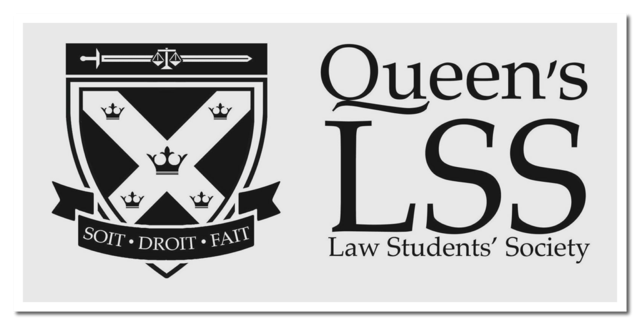 Title of event:Location(s)? If to be determined, or is not final, please write: Check back at a later time.Committee/Club hosting this event. What time does this event start and end? Name and @queensu email of Committee/ Club Representative What date(s)? Do you have promo material? Please include in email. If not ready yet, please send when complete.[  ] E-Posters [  ] Photo Header[  ] FB Event Cover Photo[  ] OtherEvent type? [  ] Alumni [  ] Career Development[  ] Colloquium [  ] LSS – Select this if none of the above Brief Summary of event:Brief Summary of event:Brief Summary of event:Brief Summary of event:Full details of event: Full details of event: Full details of event: Full details of event: Are you expecting to do a live-stream? [  ] Yes[  ] No[  ] Maybe? Please follow up with meDo you have a club Facebook or website? Please list:Any files to be uploaded / relevant to this event? Please list and include in email. If not ready yet, please send when complete.Has this event already been sanctioned by the SGPS?Any files to be uploaded / relevant to this event? Please list and include in email. If not ready yet, please send when complete.If not, please sanction here:https://sgps.ca/event-planning-guide/#1496079213931-08e82707-8be2